Applicant Of A Staff Person Referral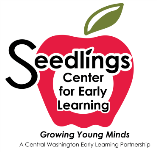  HS        EHS-CB        EHS-HB       MHS       SHSApplicant Of A Staff Person Referral HS        EHS-CB        EHS-HB       MHS       SHSApplicant Of A Staff Person Referral HS        EHS-CB        EHS-HB       MHS       SHSApplicant Of A Staff Person Referral HS        EHS-CB        EHS-HB       MHS       SHSApplicant Of A Staff Person Referral HS        EHS-CB        EHS-HB       MHS       SHSApplicant Of A Staff Person Referral HS        EHS-CB        EHS-HB       MHS       SHSApplicant Of A Staff Person Referral HS        EHS-CB        EHS-HB       MHS       SHSApplicant Of A Staff Person Referral HS        EHS-CB        EHS-HB       MHS       SHSApplicant Of A Staff Person Referral HS        EHS-CB        EHS-HB       MHS       SHSApplicant Of A Staff Person Referral HS        EHS-CB        EHS-HB       MHS       SHSApplicant Of A Staff Person Referral HS        EHS-CB        EHS-HB       MHS       SHSApplicant Of A Staff Person Referral HS        EHS-CB        EHS-HB       MHS       SHSApplicant Of A Staff Person Referral HS        EHS-CB        EHS-HB       MHS       SHSApplicant Of A Staff Person Referral HS        EHS-CB        EHS-HB       MHS       SHSApplicant Of A Staff Person Referral HS        EHS-CB        EHS-HB       MHS       SHSApplicant Of A Staff Person Referral HS        EHS-CB        EHS-HB       MHS       SHSApplicant Of A Staff Person Referral HS        EHS-CB        EHS-HB       MHS       SHSApplicant Of A Staff Person Referral HS        EHS-CB        EHS-HB       MHS       SHSApplicant Of A Staff Person Referral HS        EHS-CB        EHS-HB       MHS       SHSApplicant Of A Staff Person Referral HS        EHS-CB        EHS-HB       MHS       SHSApplicant Of A Staff Person Referral HS        EHS-CB        EHS-HB       MHS       SHSApplicant Of A Staff Person Referral HS        EHS-CB        EHS-HB       MHS       SHSLast, First Middle NameLast, First Middle NameLast, First Middle NameLast, First Middle Name  Applicant’s DOB   Applicant’s DOB   Applicant’s DOB   Applicant’s DOB   Applicant’s DOB SiteSiteSiteSiteAddressAddress                                                       Street                                                                                             City                         State                   Zip                                                       Street                                                                                             City                         State                   Zip                                                       Street                                                                                             City                         State                   Zip                                                       Street                                                                                             City                         State                   Zip                                                       Street                                                                                             City                         State                   Zip                                                       Street                                                                                             City                         State                   Zip                                                       Street                                                                                             City                         State                   Zip                                                       Street                                                                                             City                         State                   Zip                                                       Street                                                                                             City                         State                   Zip                                                       Street                                                                                             City                         State                   Zip                                                       Street                                                                                             City                         State                   Zip                                                       Street                                                                                             City                         State                   Zip                                                       Street                                                                                             City                         State                   Zip                                                       Street                                                                                             City                         State                   Zip                                                       Street                                                                                             City                         State                   Zip                                                       Street                                                                                             City                         State                   Zip                                                       Street                                                                                             City                         State                   Zip                                                       Street                                                                                             City                         State                   Zip                                                       Street                                                                                             City                         State                   Zip                                                       Street                                                                                             City                         State                   Zip                                                       Street                                                                                             City                         State                   Zip                                                       Street                                                                                             City                         State                   Zip                                                       Street                                                                                             City                         State                   ZipParent/GuardianParent/GuardianParent/GuardianChildPlus ID Number:          Selection Criteria Points           FPL%       ChildPlus ID Number:          Selection Criteria Points           FPL%       ChildPlus ID Number:          Selection Criteria Points           FPL%       ChildPlus ID Number:          Selection Criteria Points           FPL%       ChildPlus ID Number:          Selection Criteria Points           FPL%       ChildPlus ID Number:          Selection Criteria Points           FPL%       Phone (message phone)Phone (message phone)Phone (message phone)Phone (message phone)Phone (message phone)Phone (message phone)ChildPlus ID Number:          Selection Criteria Points           FPL%       ChildPlus ID Number:          Selection Criteria Points           FPL%       ChildPlus ID Number:          Selection Criteria Points           FPL%       ChildPlus ID Number:          Selection Criteria Points           FPL%       ChildPlus ID Number:          Selection Criteria Points           FPL%       ChildPlus ID Number:          Selection Criteria Points           FPL%       ChildPlus ID Number:          Selection Criteria Points           FPL%       ChildPlus ID Number:          Selection Criteria Points           FPL%       ChildPlus ID Number:          Selection Criteria Points           FPL%       ChildPlus ID Number:          Selection Criteria Points           FPL%       ChildPlus ID Number:          Selection Criteria Points           FPL%       ChildPlus ID Number:          Selection Criteria Points           FPL%       Family annual income (past 12 months)Family annual income (past 12 months)Family annual income (past 12 months)Family annual income (past 12 months)Family annual income (past 12 months)Family annual income (past 12 months)Family annual income (past 12 months)Family annual income (past 12 months)Family annual income (past 12 months)$      $      $      $      $      ChildPlus ID Number:          Selection Criteria Points           FPL%       ChildPlus ID Number:          Selection Criteria Points           FPL%       ChildPlus ID Number:          Selection Criteria Points           FPL%       ChildPlus ID Number:          Selection Criteria Points           FPL%       ChildPlus ID Number:          Selection Criteria Points           FPL%       ChildPlus ID Number:          Selection Criteria Points           FPL%       ChildPlus ID Number:          Selection Criteria Points           FPL%       ChildPlus ID Number:          Selection Criteria Points           FPL%       ChildPlus ID Number:          Selection Criteria Points           FPL%       ChildPlus ID Number:          Selection Criteria Points           FPL%       ChildPlus ID Number:          Selection Criteria Points           FPL%       ChildPlus ID Number:          Selection Criteria Points           FPL%       Number in householdNumber in householdNumber in householdNumber in householdNumber in household  Amount over-income   Amount over-income   Amount over-income   Amount over-income $      $      $      $      *will not be accepted without Selection Criteria Points or FPL%*will not be accepted without Selection Criteria Points or FPL%*will not be accepted without Selection Criteria Points or FPL%*will not be accepted without Selection Criteria Points or FPL%*will not be accepted without Selection Criteria Points or FPL%*will not be accepted without Selection Criteria Points or FPL%Is this a child/applicant [of] a staff person?    Yes        No Is this a child/applicant [of] a staff person?    Yes        No Is this a child/applicant [of] a staff person?    Yes        No Is this a child/applicant [of] a staff person?    Yes        No Is this a child/applicant [of] a staff person?    Yes        No Is this a child/applicant [of] a staff person?    Yes        No Is this a child/applicant [of] a staff person?    Yes        No Is this a child/applicant [of] a staff person?    Yes        No Is this a child/applicant [of] a staff person?    Yes        No Is this a child/applicant [of] a staff person?    Yes        No Is this a child/applicant [of] a staff person?    Yes        No Is this a child/applicant [of] a staff person?    Yes        No Is this a child/applicant [of] a staff person?    Yes        No Is this a child/applicant [of] a staff person?    Yes        No Is this a child/applicant [of] a staff person?    Yes        No Is this a child/applicant [of] a staff person?    Yes        No Is this a child/applicant [of] a staff person?    Yes        No Is this a child/applicant [of] a staff person?    Yes        No Is this a child/applicant [of] a staff person?    Yes        No Is this a child/applicant [of] a staff person?    Yes        No Is this a child/applicant [of] a staff person?    Yes        No Is this a child/applicant [of] a staff person?    Yes        No Is this a child/applicant [of] a staff person?    Yes        No Does the child have a diagnosed disability?    Yes    No Does the child have a diagnosed disability?    Yes    No Does the child have a diagnosed disability?    Yes    No Does the child have a diagnosed disability?    Yes    No Does the child have a diagnosed disability?    Yes    No Does the child have a diagnosed disability?    Yes    No Does the child have a diagnosed disability?    Yes    No Does the child have a diagnosed disability?    Yes    No Does the child have a diagnosed disability?    Yes    No Does the child have a diagnosed disability?    Yes    No Does the child have a diagnosed disability?    Yes    No Does the child have IFSP or IEP?    Yes    No Does the child have IFSP or IEP?    Yes    No Does the child have IFSP or IEP?    Yes    No Does the child have IFSP or IEP?    Yes    No Does the child have IFSP or IEP?    Yes    No Does the child have IFSP or IEP?    Yes    No Does the child have IFSP or IEP?    Yes    No Does the child have IFSP or IEP?    Yes    No Does the child have IFSP or IEP?    Yes    No Does the child have IFSP or IEP?    Yes    No Does the child have IFSP or IEP?    Yes    No Does the child have IFSP or IEP?    Yes    No If yes, with what school district?If yes, with what school district?If yes, with what school district?If yes, with what school district?If yes, with what school district?If yes, with what school district?If yes, with what school district?If yes, state disabilityIf yes, state disabilityIf yes, state disabilityIf yes, state disabilityIf yes, state disabilityState special need or family situation that would necessitate the child’s enrollment in the program.State special need or family situation that would necessitate the child’s enrollment in the program.State special need or family situation that would necessitate the child’s enrollment in the program.State special need or family situation that would necessitate the child’s enrollment in the program.State special need or family situation that would necessitate the child’s enrollment in the program.State special need or family situation that would necessitate the child’s enrollment in the program.State special need or family situation that would necessitate the child’s enrollment in the program.State special need or family situation that would necessitate the child’s enrollment in the program.State special need or family situation that would necessitate the child’s enrollment in the program.State special need or family situation that would necessitate the child’s enrollment in the program.State special need or family situation that would necessitate the child’s enrollment in the program.State special need or family situation that would necessitate the child’s enrollment in the program.State special need or family situation that would necessitate the child’s enrollment in the program.State special need or family situation that would necessitate the child’s enrollment in the program.State special need or family situation that would necessitate the child’s enrollment in the program.State special need or family situation that would necessitate the child’s enrollment in the program.State special need or family situation that would necessitate the child’s enrollment in the program.State special need or family situation that would necessitate the child’s enrollment in the program.State special need or family situation that would necessitate the child’s enrollment in the program.Name of FA/Staff completing Enrollment:                                      Date:      Name of FA/Staff completing Enrollment:                                      Date:      Name of FA/Staff completing Enrollment:                                      Date:      Name of FA/Staff completing Enrollment:                                      Date:      Name of FA/Staff completing Enrollment:                                      Date:      Name of FA/Staff completing Enrollment:                                      Date:      Name of FA/Staff completing Enrollment:                                      Date:      Name of FA/Staff completing Enrollment:                                      Date:      Name of FA/Staff completing Enrollment:                                      Date:      Name of FA/Staff completing Enrollment:                                      Date:      Name of FA/Staff completing Enrollment:                                      Date:      Name of FA/Staff completing Enrollment:                                      Date:      Name of FA/Staff completing Enrollment:                                      Date:      Name of FA/Staff completing Enrollment:                                      Date:      Name of FA/Staff completing Enrollment:                                      Date:      Name of FA/Staff completing Enrollment:                                      Date:      Name of FA/Staff completing Enrollment:                                      Date:      Name of FA/Staff completing Enrollment:                                      Date:      Name of FA/Staff completing Enrollment:                                      Date:      Name of FA/Staff completing Enrollment:                                      Date:      Name of FA/Staff completing Enrollment:                                      Date:      Name of FA/Staff completing Enrollment:                                      Date:      Name of FA/Staff completing Enrollment:                                      Date:      Has the file been ERSEA reviewed and determined to be complete? Yes     No    By who:_____________________________Has the file been ERSEA reviewed and determined to be complete? Yes     No    By who:_____________________________Has the file been ERSEA reviewed and determined to be complete? Yes     No    By who:_____________________________Has the file been ERSEA reviewed and determined to be complete? Yes     No    By who:_____________________________Has the file been ERSEA reviewed and determined to be complete? Yes     No    By who:_____________________________Has the file been ERSEA reviewed and determined to be complete? Yes     No    By who:_____________________________Has the file been ERSEA reviewed and determined to be complete? Yes     No    By who:_____________________________Has the file been ERSEA reviewed and determined to be complete? Yes     No    By who:_____________________________Has the file been ERSEA reviewed and determined to be complete? Yes     No    By who:_____________________________Has the file been ERSEA reviewed and determined to be complete? Yes     No    By who:_____________________________Has the file been ERSEA reviewed and determined to be complete? Yes     No    By who:_____________________________Has the file been ERSEA reviewed and determined to be complete? Yes     No    By who:_____________________________Has the file been ERSEA reviewed and determined to be complete? Yes     No    By who:_____________________________Has the file been ERSEA reviewed and determined to be complete? Yes     No    By who:_____________________________Has the file been ERSEA reviewed and determined to be complete? Yes     No    By who:_____________________________Has the file been ERSEA reviewed and determined to be complete? Yes     No    By who:_____________________________Has the file been ERSEA reviewed and determined to be complete? Yes     No    By who:_____________________________Has the file been ERSEA reviewed and determined to be complete? Yes     No    By who:_____________________________Has the file been ERSEA reviewed and determined to be complete? Yes     No    By who:_____________________________Has the file been ERSEA reviewed and determined to be complete? Yes     No    By who:_____________________________Has the file been ERSEA reviewed and determined to be complete? Yes     No    By who:_____________________________Has the file been ERSEA reviewed and determined to be complete? Yes     No    By who:_____________________________Has the file been ERSEA reviewed and determined to be complete? Yes     No    By who:_____________________________Note: Referral will not be accepted without proper documentation verifying disability or special need.*Please scan email this form to the Eligibility & Program Governance Content Specialist for initial approval.Note: Referral will not be accepted without proper documentation verifying disability or special need.*Please scan email this form to the Eligibility & Program Governance Content Specialist for initial approval.Note: Referral will not be accepted without proper documentation verifying disability or special need.*Please scan email this form to the Eligibility & Program Governance Content Specialist for initial approval.Note: Referral will not be accepted without proper documentation verifying disability or special need.*Please scan email this form to the Eligibility & Program Governance Content Specialist for initial approval.Note: Referral will not be accepted without proper documentation verifying disability or special need.*Please scan email this form to the Eligibility & Program Governance Content Specialist for initial approval.Note: Referral will not be accepted without proper documentation verifying disability or special need.*Please scan email this form to the Eligibility & Program Governance Content Specialist for initial approval.Note: Referral will not be accepted without proper documentation verifying disability or special need.*Please scan email this form to the Eligibility & Program Governance Content Specialist for initial approval.Note: Referral will not be accepted without proper documentation verifying disability or special need.*Please scan email this form to the Eligibility & Program Governance Content Specialist for initial approval.Note: Referral will not be accepted without proper documentation verifying disability or special need.*Please scan email this form to the Eligibility & Program Governance Content Specialist for initial approval.Note: Referral will not be accepted without proper documentation verifying disability or special need.*Please scan email this form to the Eligibility & Program Governance Content Specialist for initial approval.Note: Referral will not be accepted without proper documentation verifying disability or special need.*Please scan email this form to the Eligibility & Program Governance Content Specialist for initial approval.Note: Referral will not be accepted without proper documentation verifying disability or special need.*Please scan email this form to the Eligibility & Program Governance Content Specialist for initial approval.Note: Referral will not be accepted without proper documentation verifying disability or special need.*Please scan email this form to the Eligibility & Program Governance Content Specialist for initial approval.Note: Referral will not be accepted without proper documentation verifying disability or special need.*Please scan email this form to the Eligibility & Program Governance Content Specialist for initial approval.Note: Referral will not be accepted without proper documentation verifying disability or special need.*Please scan email this form to the Eligibility & Program Governance Content Specialist for initial approval.Note: Referral will not be accepted without proper documentation verifying disability or special need.*Please scan email this form to the Eligibility & Program Governance Content Specialist for initial approval.Note: Referral will not be accepted without proper documentation verifying disability or special need.*Please scan email this form to the Eligibility & Program Governance Content Specialist for initial approval.Note: Referral will not be accepted without proper documentation verifying disability or special need.*Please scan email this form to the Eligibility & Program Governance Content Specialist for initial approval.Note: Referral will not be accepted without proper documentation verifying disability or special need.*Please scan email this form to the Eligibility & Program Governance Content Specialist for initial approval.Note: Referral will not be accepted without proper documentation verifying disability or special need.*Please scan email this form to the Eligibility & Program Governance Content Specialist for initial approval.Note: Referral will not be accepted without proper documentation verifying disability or special need.*Please scan email this form to the Eligibility & Program Governance Content Specialist for initial approval.Note: Referral will not be accepted without proper documentation verifying disability or special need.*Please scan email this form to the Eligibility & Program Governance Content Specialist for initial approval.Note: Referral will not be accepted without proper documentation verifying disability or special need.*Please scan email this form to the Eligibility & Program Governance Content Specialist for initial approval.Form was Scanned Emailed to EPGCS on (date):______________________ Staff initials:________________________  Form was Scanned Emailed to EPGCS on (date):______________________ Staff initials:________________________  Form was Scanned Emailed to EPGCS on (date):______________________ Staff initials:________________________  Form was Scanned Emailed to EPGCS on (date):______________________ Staff initials:________________________  Form was Scanned Emailed to EPGCS on (date):______________________ Staff initials:________________________  Form was Scanned Emailed to EPGCS on (date):______________________ Staff initials:________________________  Form was Scanned Emailed to EPGCS on (date):______________________ Staff initials:________________________  Form was Scanned Emailed to EPGCS on (date):______________________ Staff initials:________________________  Form was Scanned Emailed to EPGCS on (date):______________________ Staff initials:________________________  Form was Scanned Emailed to EPGCS on (date):______________________ Staff initials:________________________  Form was Scanned Emailed to EPGCS on (date):______________________ Staff initials:________________________  Form was Scanned Emailed to EPGCS on (date):______________________ Staff initials:________________________  Form was Scanned Emailed to EPGCS on (date):______________________ Staff initials:________________________  Form was Scanned Emailed to EPGCS on (date):______________________ Staff initials:________________________  Form was Scanned Emailed to EPGCS on (date):______________________ Staff initials:________________________  Form was Scanned Emailed to EPGCS on (date):______________________ Staff initials:________________________  Form was Scanned Emailed to EPGCS on (date):______________________ Staff initials:________________________  Form was Scanned Emailed to EPGCS on (date):______________________ Staff initials:________________________  Form was Scanned Emailed to EPGCS on (date):______________________ Staff initials:________________________  Form was Scanned Emailed to EPGCS on (date):______________________ Staff initials:________________________  Form was Scanned Emailed to EPGCS on (date):______________________ Staff initials:________________________  Form was Scanned Emailed to EPGCS on (date):______________________ Staff initials:________________________  Form was Scanned Emailed to EPGCS on (date):______________________ Staff initials:________________________  *EPGCS only: Form was Received on (date):_____________________ EPGCS/Designee initials:__________________ *EPGCS only: Form was Received on (date):_____________________ EPGCS/Designee initials:__________________ *EPGCS only: Form was Received on (date):_____________________ EPGCS/Designee initials:__________________ *EPGCS only: Form was Received on (date):_____________________ EPGCS/Designee initials:__________________ *EPGCS only: Form was Received on (date):_____________________ EPGCS/Designee initials:__________________ *EPGCS only: Form was Received on (date):_____________________ EPGCS/Designee initials:__________________ *EPGCS only: Form was Received on (date):_____________________ EPGCS/Designee initials:__________________ *EPGCS only: Form was Received on (date):_____________________ EPGCS/Designee initials:__________________ *EPGCS only: Form was Received on (date):_____________________ EPGCS/Designee initials:__________________ *EPGCS only: Form was Received on (date):_____________________ EPGCS/Designee initials:__________________ *EPGCS only: Form was Received on (date):_____________________ EPGCS/Designee initials:__________________ *EPGCS only: Form was Received on (date):_____________________ EPGCS/Designee initials:__________________ *EPGCS only: Form was Received on (date):_____________________ EPGCS/Designee initials:__________________ *EPGCS only: Form was Received on (date):_____________________ EPGCS/Designee initials:__________________ *EPGCS only: Form was Received on (date):_____________________ EPGCS/Designee initials:__________________ *EPGCS only: Form was Received on (date):_____________________ EPGCS/Designee initials:__________________ *EPGCS only: Form was Received on (date):_____________________ EPGCS/Designee initials:__________________ *EPGCS only: Form was Received on (date):_____________________ EPGCS/Designee initials:__________________ *EPGCS only: Form was Received on (date):_____________________ EPGCS/Designee initials:__________________ *EPGCS only: Form was Received on (date):_____________________ EPGCS/Designee initials:__________________ *EPGCS only: Form was Received on (date):_____________________ EPGCS/Designee initials:__________________ *EPGCS only: Form was Received on (date):_____________________ EPGCS/Designee initials:__________________ *EPGCS only: Form was Received on (date):_____________________ EPGCS/Designee initials:__________________ xxxxxxx1st year EPGC Specialist / Designee1st year EPGC Specialist / Designee1st year EPGC Specialist / Designee1st year EPGC Specialist / Designee1st year EPGC Specialist / Designee1st year EPGC Specialist / Designee1st year EPGC Specialist / Designee2nd year EPGC Specialist/ Designee2nd year EPGC Specialist/ Designee2nd year EPGC Specialist/ Designee2nd year EPGC Specialist/ Designee2nd year EPGC Specialist/ Designee2nd year EPGC Specialist/ Designee1st year Date1st year Date1st year Date1st year Date2nd year Date2nd year Datexxxxxxx1st year Director Approval / Designee                                                                      *only needed for FPL 131%+ and/or Child/Applicant of a staff person1st year Director Approval / Designee                                                                      *only needed for FPL 131%+ and/or Child/Applicant of a staff person1st year Director Approval / Designee                                                                      *only needed for FPL 131%+ and/or Child/Applicant of a staff person1st year Director Approval / Designee                                                                      *only needed for FPL 131%+ and/or Child/Applicant of a staff person1st year Director Approval / Designee                                                                      *only needed for FPL 131%+ and/or Child/Applicant of a staff person1st year Director Approval / Designee                                                                      *only needed for FPL 131%+ and/or Child/Applicant of a staff person1st year Director Approval / Designee                                                                      *only needed for FPL 131%+ and/or Child/Applicant of a staff person2nd Director Approval / Designee                                                                      *only needed for FPL 131%+ and/or Child/Applicant of a staff person2nd Director Approval / Designee                                                                      *only needed for FPL 131%+ and/or Child/Applicant of a staff person2nd Director Approval / Designee                                                                      *only needed for FPL 131%+ and/or Child/Applicant of a staff person2nd Director Approval / Designee                                                                      *only needed for FPL 131%+ and/or Child/Applicant of a staff person2nd Director Approval / Designee                                                                      *only needed for FPL 131%+ and/or Child/Applicant of a staff person2nd Director Approval / Designee                                                                      *only needed for FPL 131%+ and/or Child/Applicant of a staff person1st year Date1st year Date1st year Date1st year Date2nd year Date2nd year Datexxxxxxx1 year Center Manager / Assistant Center Manager 1 year Center Manager / Assistant Center Manager 1 year Center Manager / Assistant Center Manager 1 year Center Manager / Assistant Center Manager 1 year Center Manager / Assistant Center Manager 1 year Center Manager / Assistant Center Manager 1 year Center Manager / Assistant Center Manager 2nd year Center Manager / Assistant Center Manager 2nd year Center Manager / Assistant Center Manager 2nd year Center Manager / Assistant Center Manager 2nd year Center Manager / Assistant Center Manager 2nd year Center Manager / Assistant Center Manager 2nd year Center Manager / Assistant Center Manager 1st year Date1st year Date1st year Date1st year Date2nd year Date2nd year Date